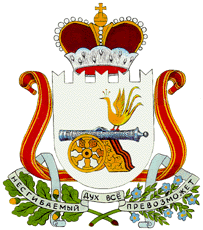 СОВЕТ ДЕПУТАТОВГОРОДИЩЕНСКОГО СЕЛЬСКОГО ПОСЕЛЕНИЯХИСЛАВИЧСКОГО РАЙОНА СМОЛЕНСКОЙ ОБЛАСТИРЕШЕНИЕот 19 марта 2018 года                 № 8Об установлении порядка учета предложений и замечаний граждан по проекту решения «О внесении изменений в Устав Городищенского сельского поселения Хиславичского района Смоленской области».	В соответствии со ст.44 Федерального закона от 6 октября 2003года № 131-ФЗ «Об общих принципах организации местного самоуправления в Российской Федерации», а также руководствуясь решением Совета депутатов Городищенского сельского поселения Хиславичского района Смоленской области от 22 июня 2009года № 12 «Об утверждении Положения « О  порядке учета предложений по проекту правового акта о внесении изменений в Устав муниципального образования Городищенского сельского поселения  Хиславичского района Смоленской области, а также о порядке участия граждан в обсуждении проекта правового акта  о внесении изменений в Устав муниципального образования Городищенского сельского поселения Хиславичского района Смоленской области» и решением Совета депутатов Городищенского сельского поселения Хиславичского района Смоленской области от 26.03.2009г. № 5 « Об утверждении Положения о порядке организации и проведения публичных слушаний в Городищенском сельском поселении Хиславичского района Смоленской области». Совет депутатов Городищенского сельского поселения Хиславичского района Смоленской областиРЕШИЛ:Опубликовать проект решения «О внесении изменений в Устав муниципального образования Городищенского сельского поселения Хиславичского района Смоленской области в газете «Хиславичские известия» для предложений и замечаний.Предложения по проекту решения, указанному в пункте 1 настоящего решения, принимаются в порядке, определенном Положением о порядке учета предложений по проекту правового акта о внесении  изменений в Устав муниципального образования Городищенского сельского поселения Хиславичского района Смоленской области, а также о порядке участия граждан в обсуждении проекта правового акта  о внесении изменений в Устав муниципального образования Городищенского сельского поселения Хиславичского района Смоленской области, утвержденным решением Совета депутатов Городищенского сельского поселения Хиславичского района Смоленской области от 26 марта 2009г. № 5.Публичные слушания по проекту решения «О внесении изменений в Устав муниципального образования Городищенского сельского поселения Хиславичского района Смоленской области» назначить на 03 апреля  2018года в 10час.00мин. по адресу: 216648 Смоленская область, Хиславичский район, д. Городище, здание Администрации Городищенского сельского поселения Хиславичского района Смоленской области.Опубликовать настоящее решение в газете «Хиславичские известия»   Глава муниципального образования   Городищенского сельского поселения   Хиславичского района Смоленской области                   В.Б. Маганков